LÍNGUA PORTUGUESA – 2 º ANOSEMANA 1ESCOLA:______________________________________________________________ALUNO:___________________________________             DATA: _____/_____/2020.QUE TAL VOCÊ COMPLETAR O TRAÇADO DA LETRA A QUE APRENDEMOS NA AULA DE HOJE 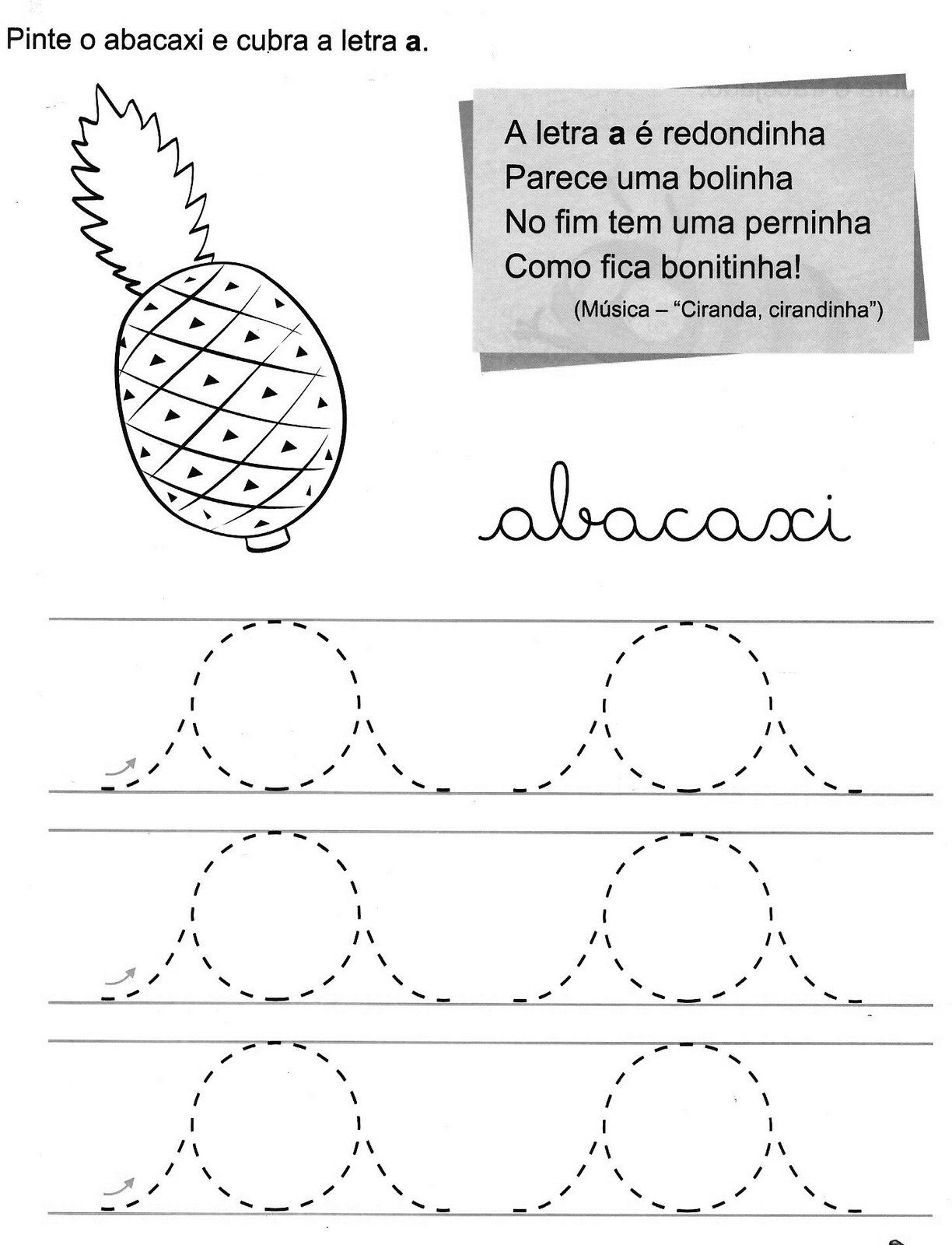 AGORA, REVEJA OS TIPOS DIFERENTES DE LETRAS E COMPLETE COM O QUE FALTA!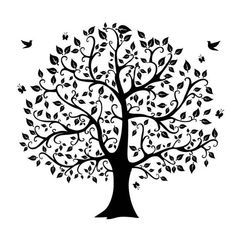 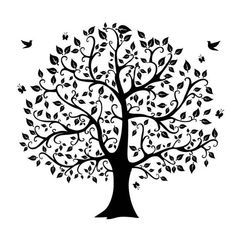 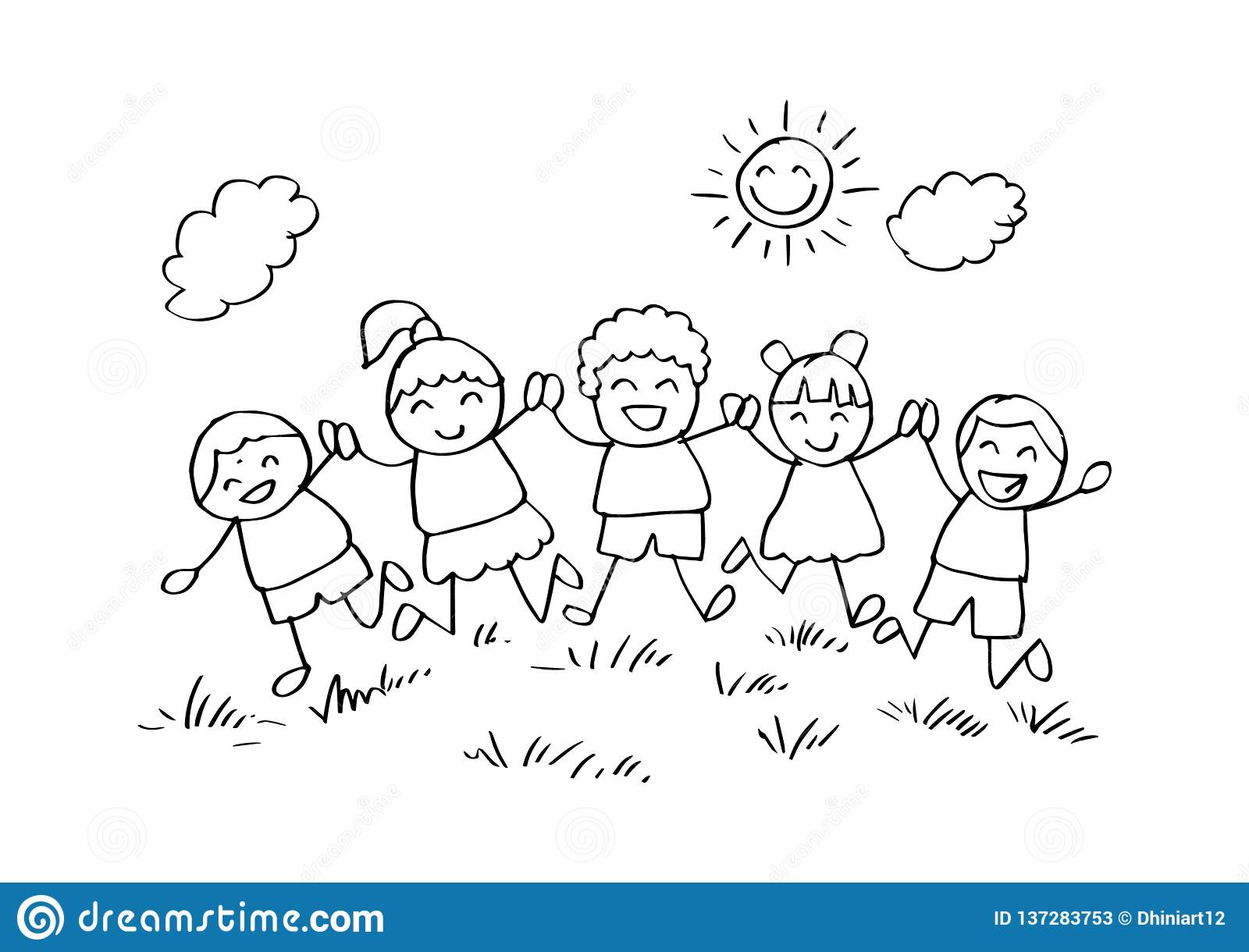 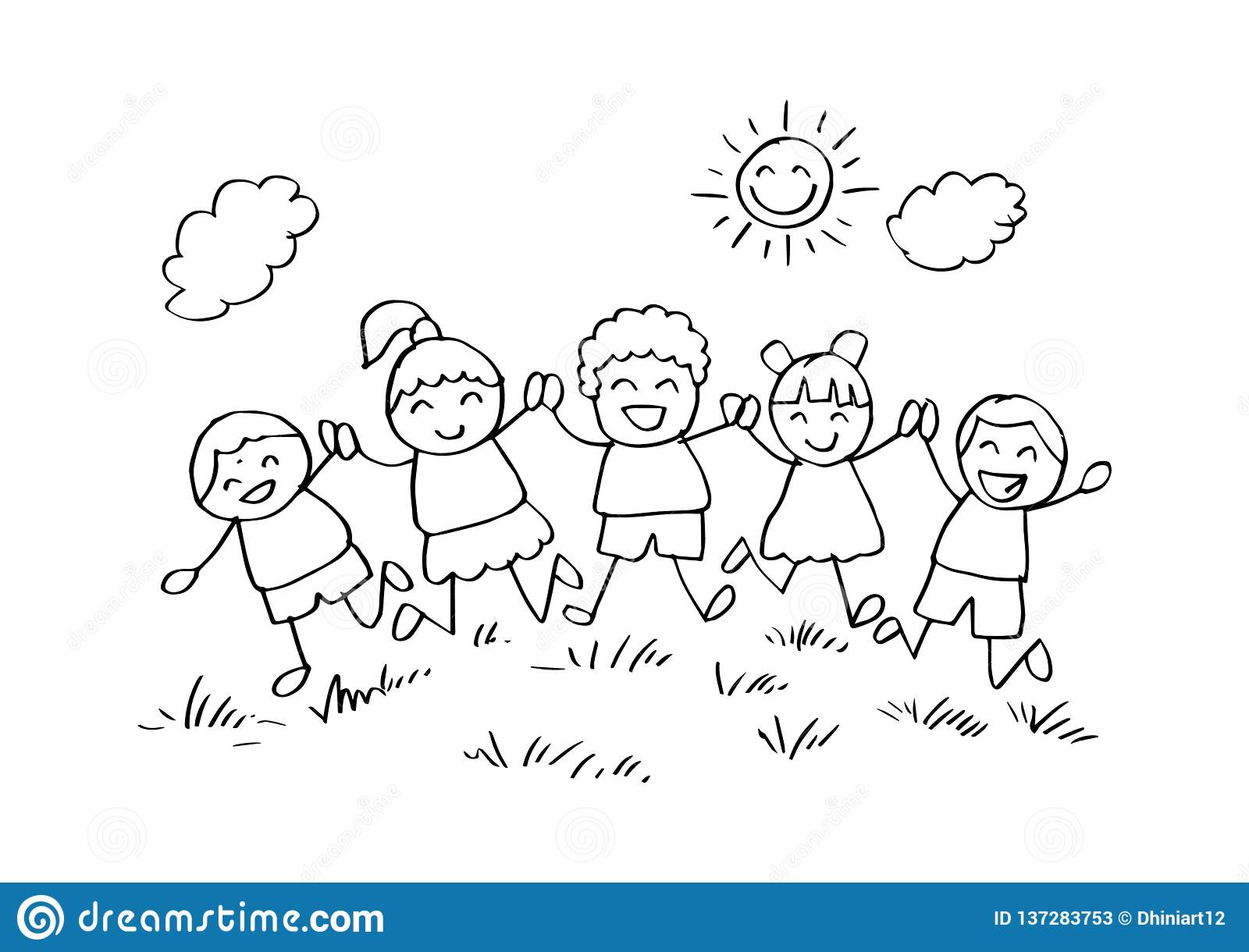 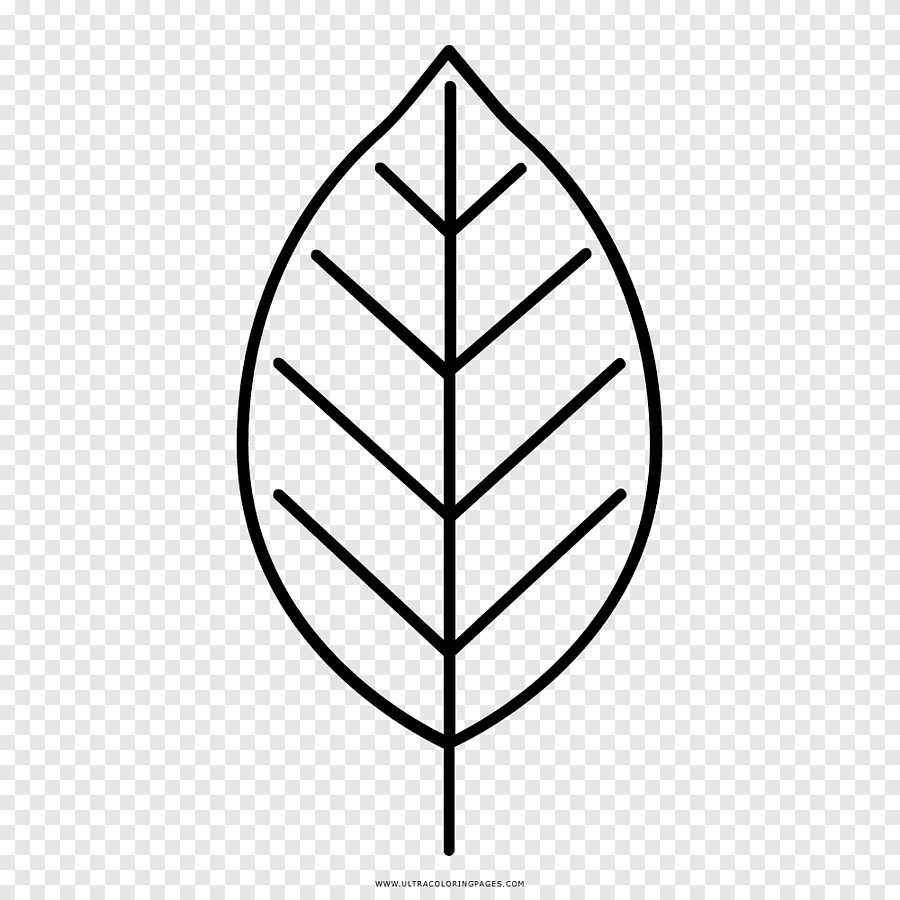 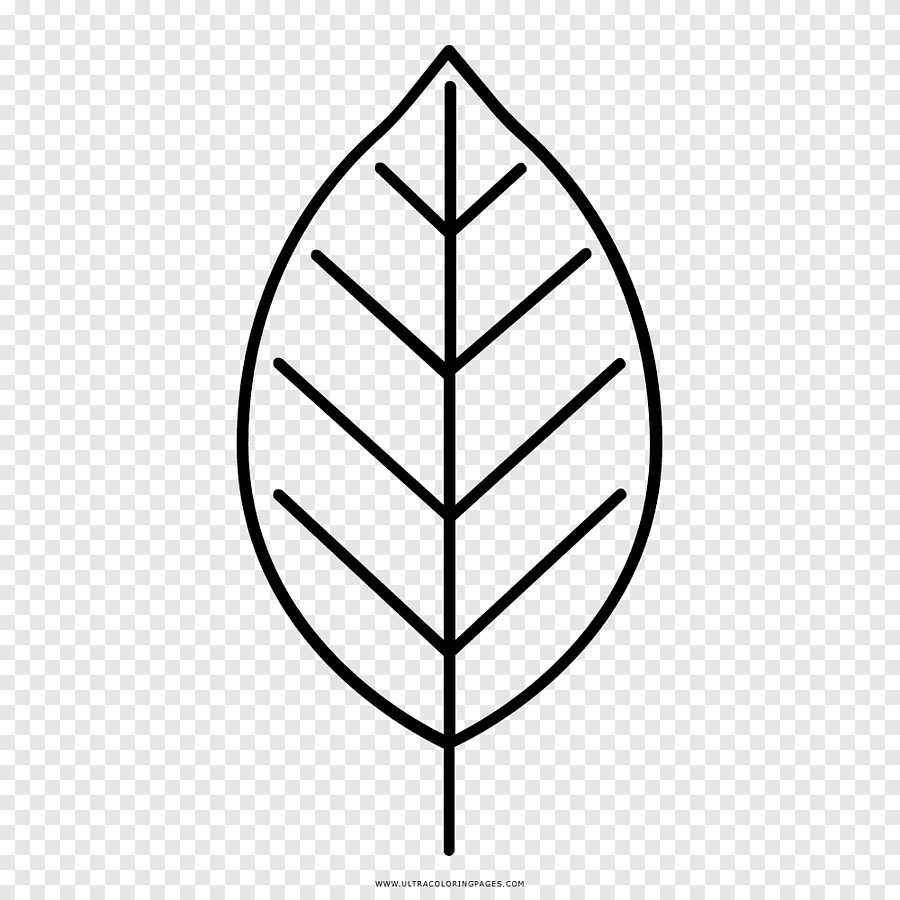 VAMOS TRAÇAR CORRETAMENTE A LETRA  D/d: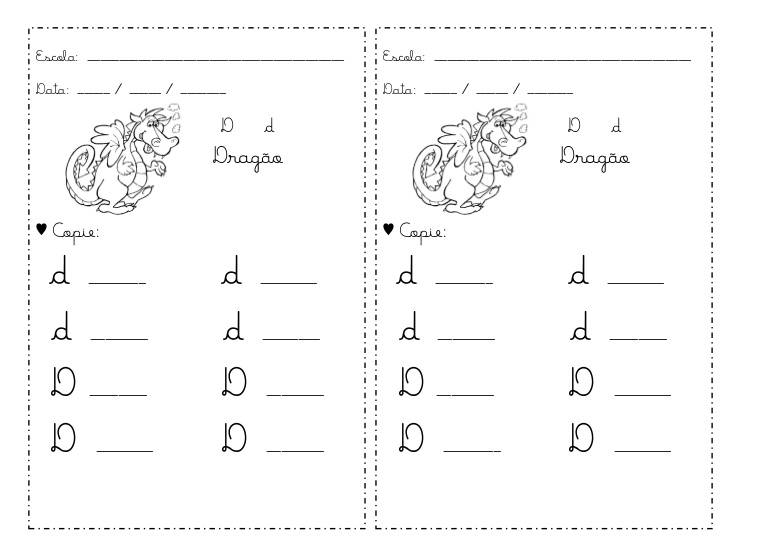 COMPLETE AS PALAVRAS COM A LETRA QUE FALTA E LEIA COM ATENÇÃO!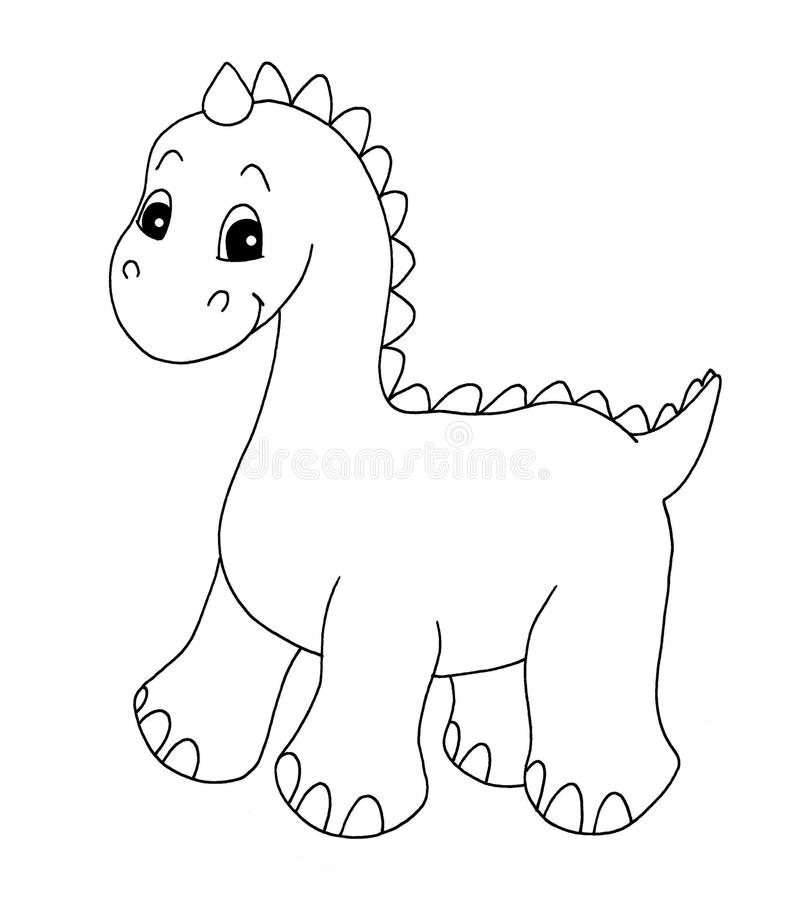 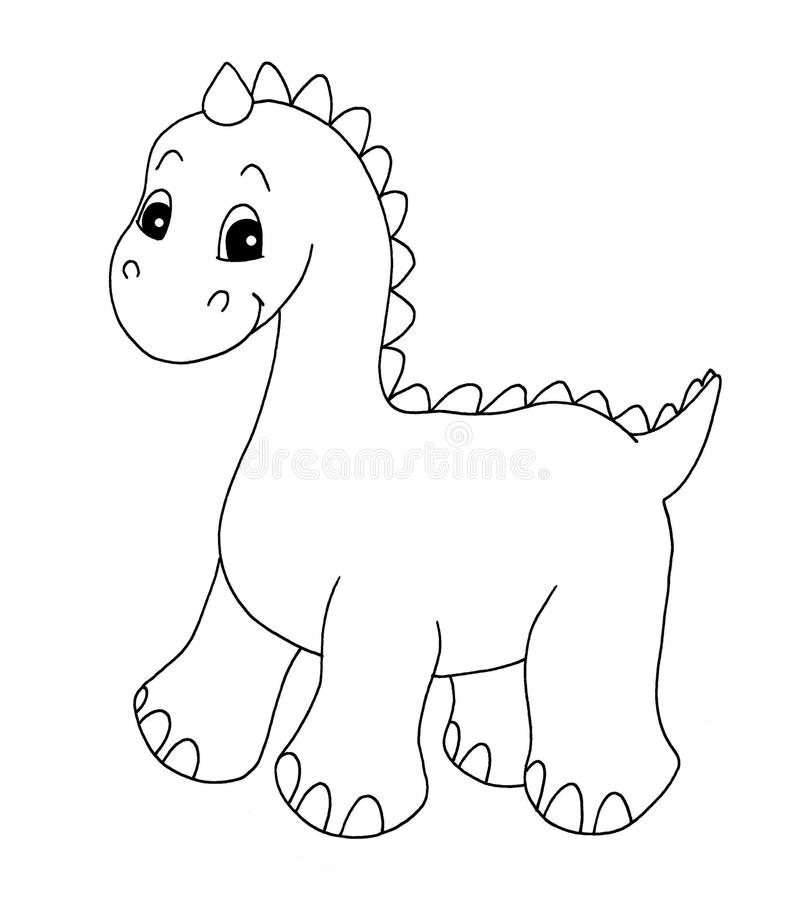 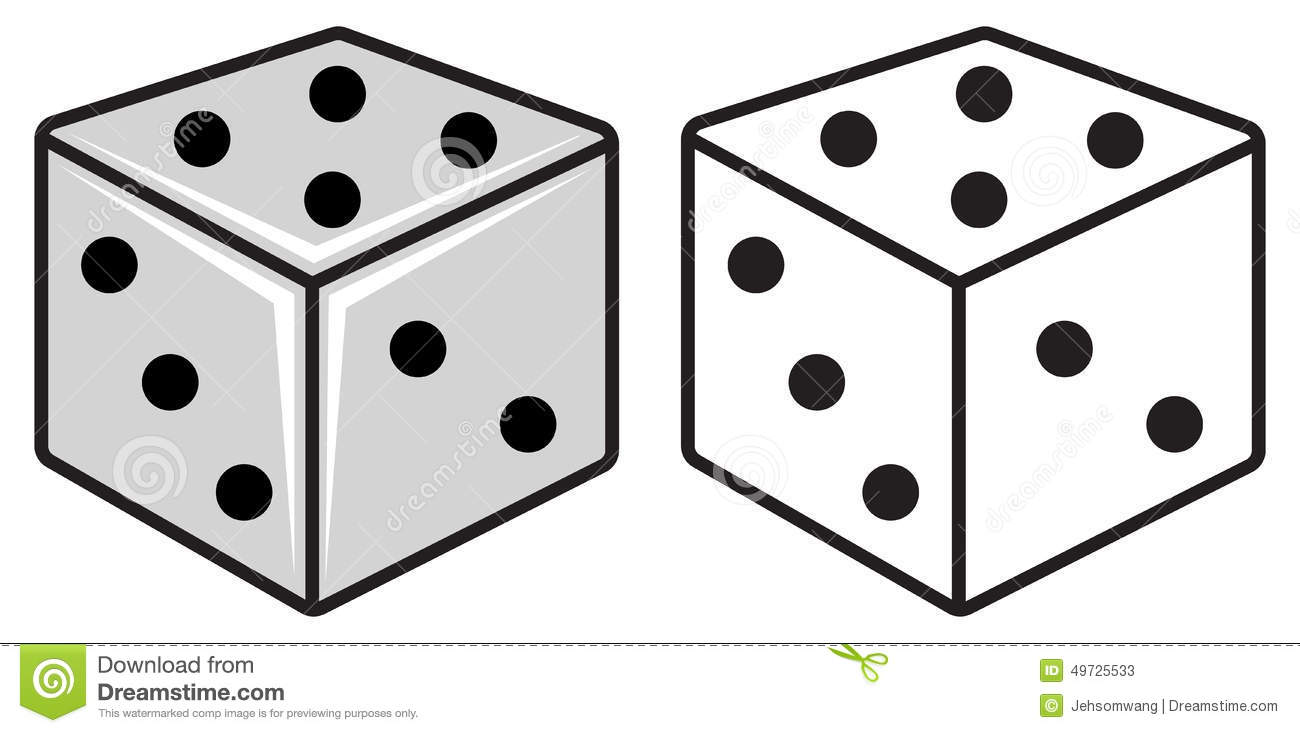 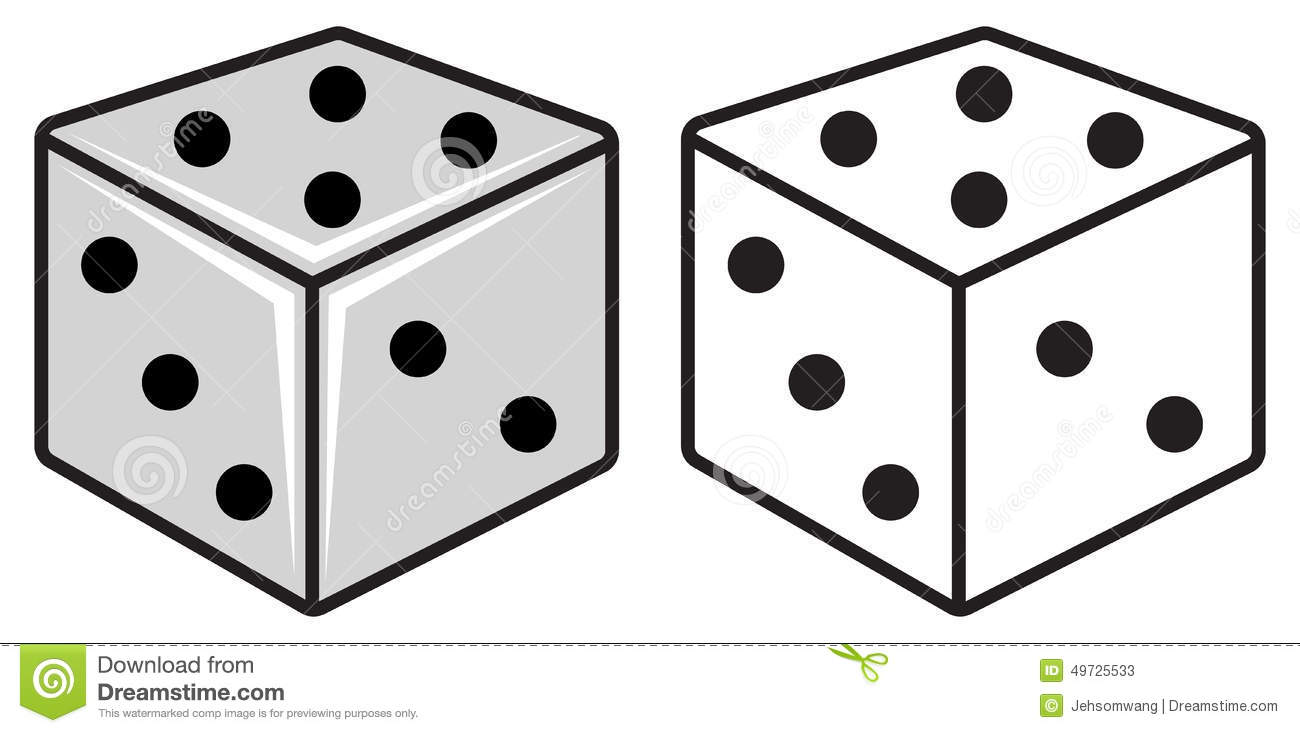 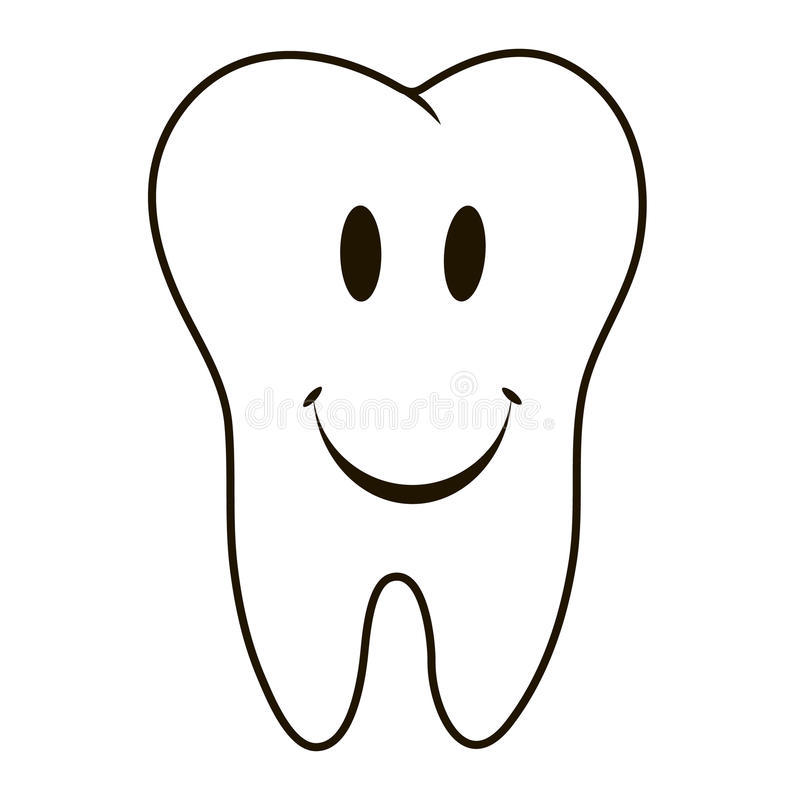 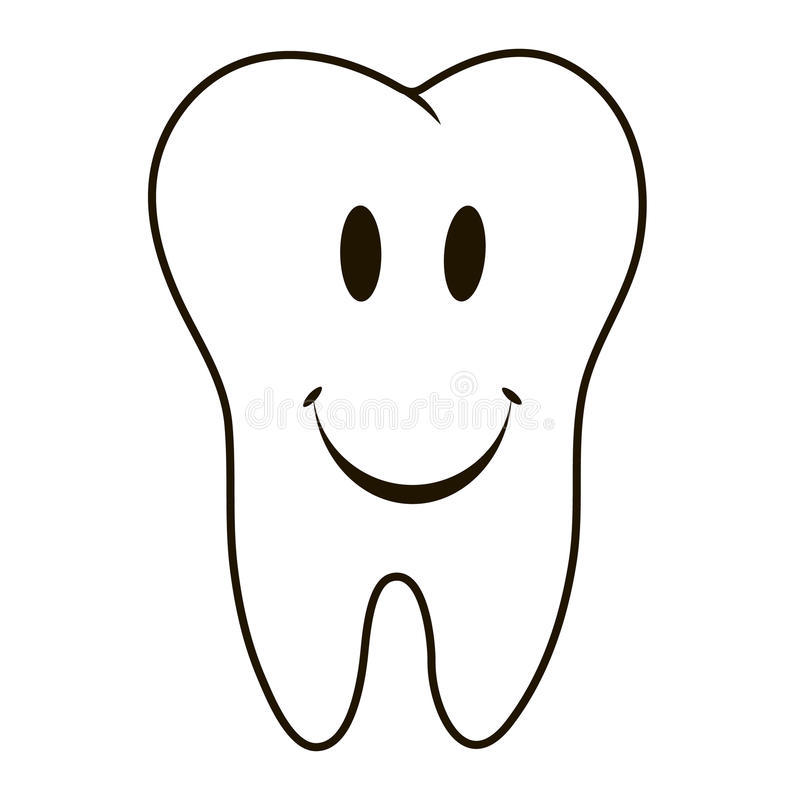 COMPLETE AS PALAVRAS COM A LETRA QUE FALTA E LEIA COM ATENÇAO!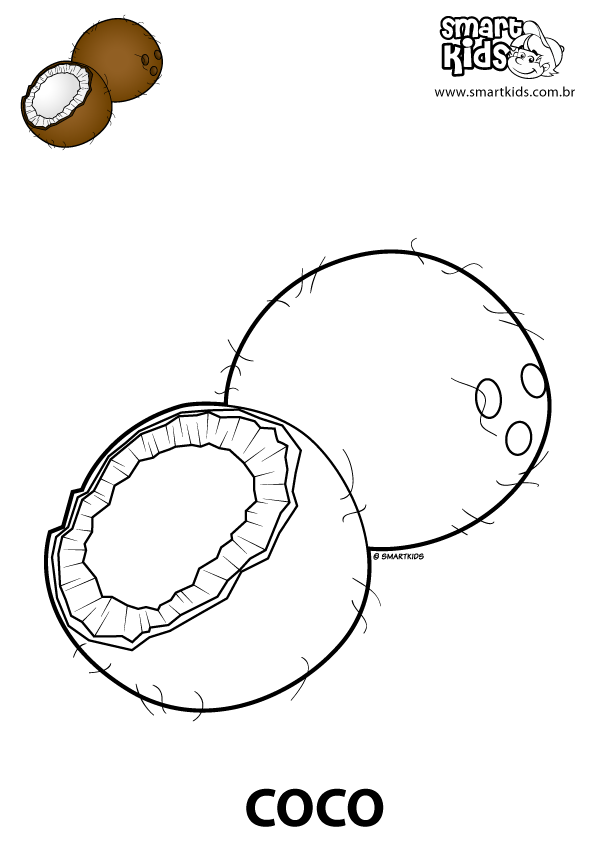 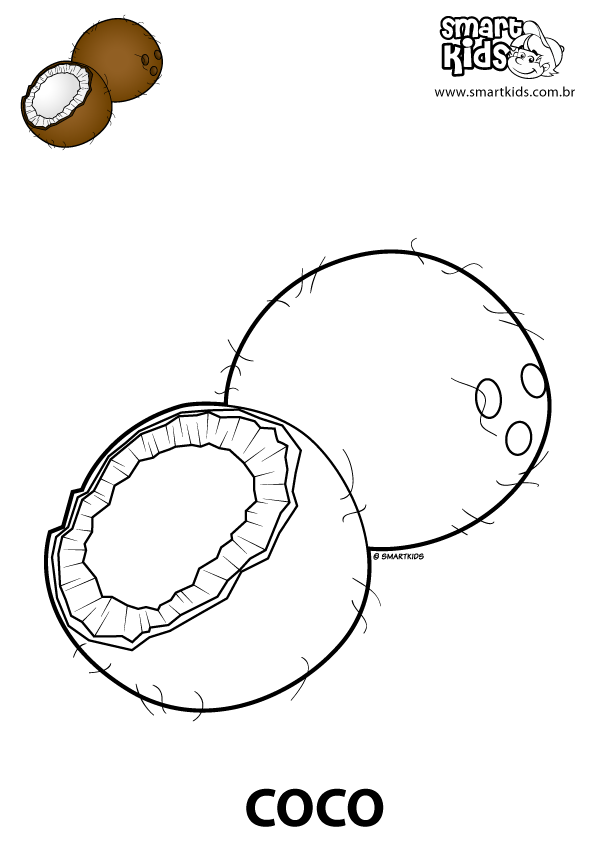 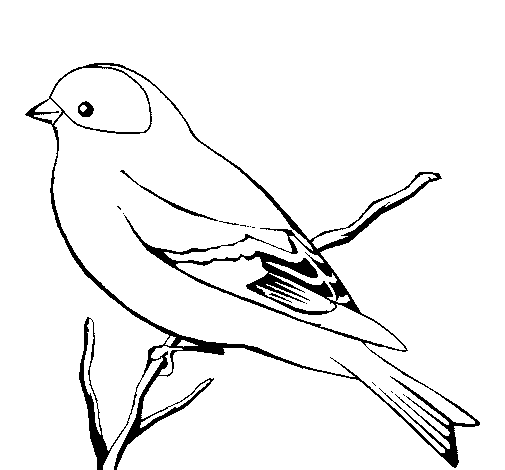 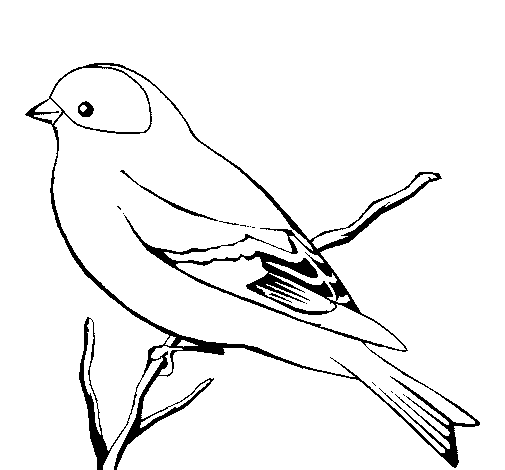 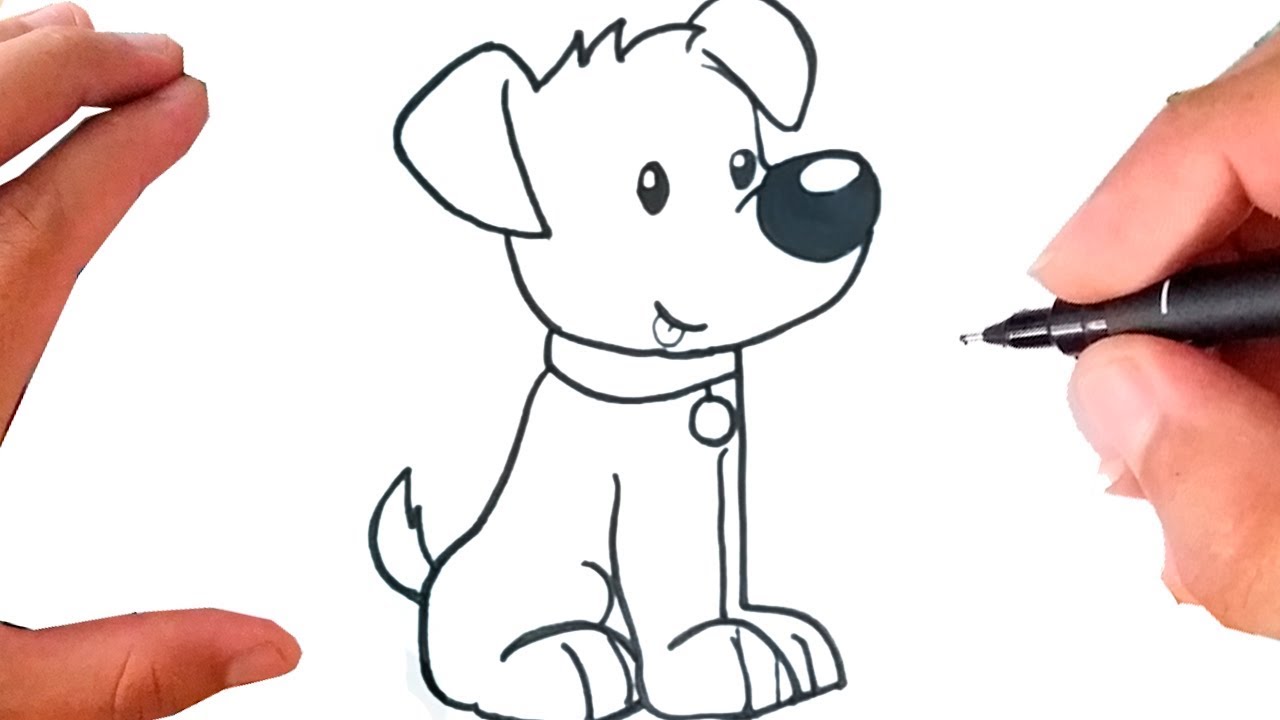 VAMOS TRAÇAR A LETRA C CORRETAMENTE! 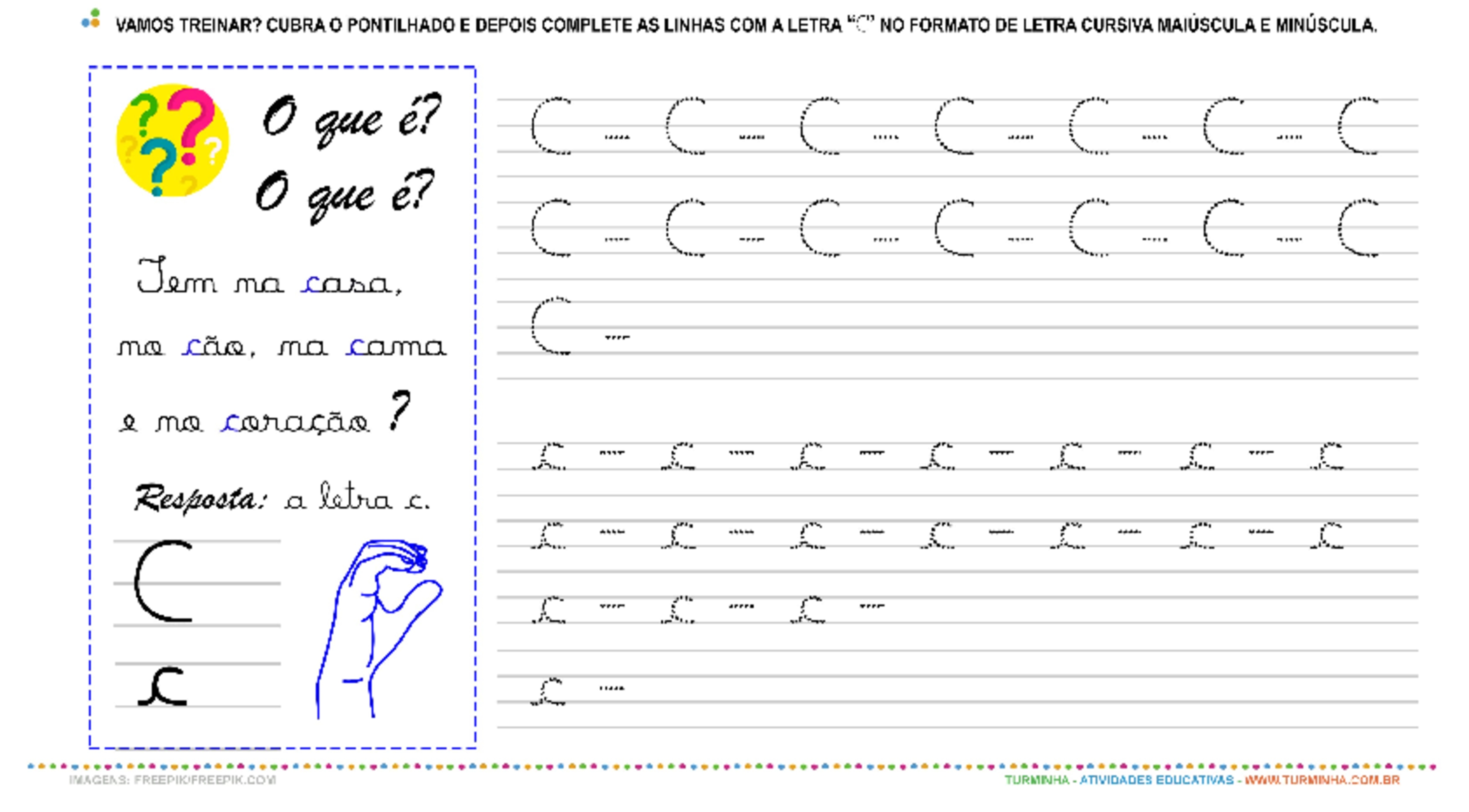 MOSTRE QUE VOCÊ É ESPERTO! FAÇA O TRAÇADO CORRETO DA LETRA G! 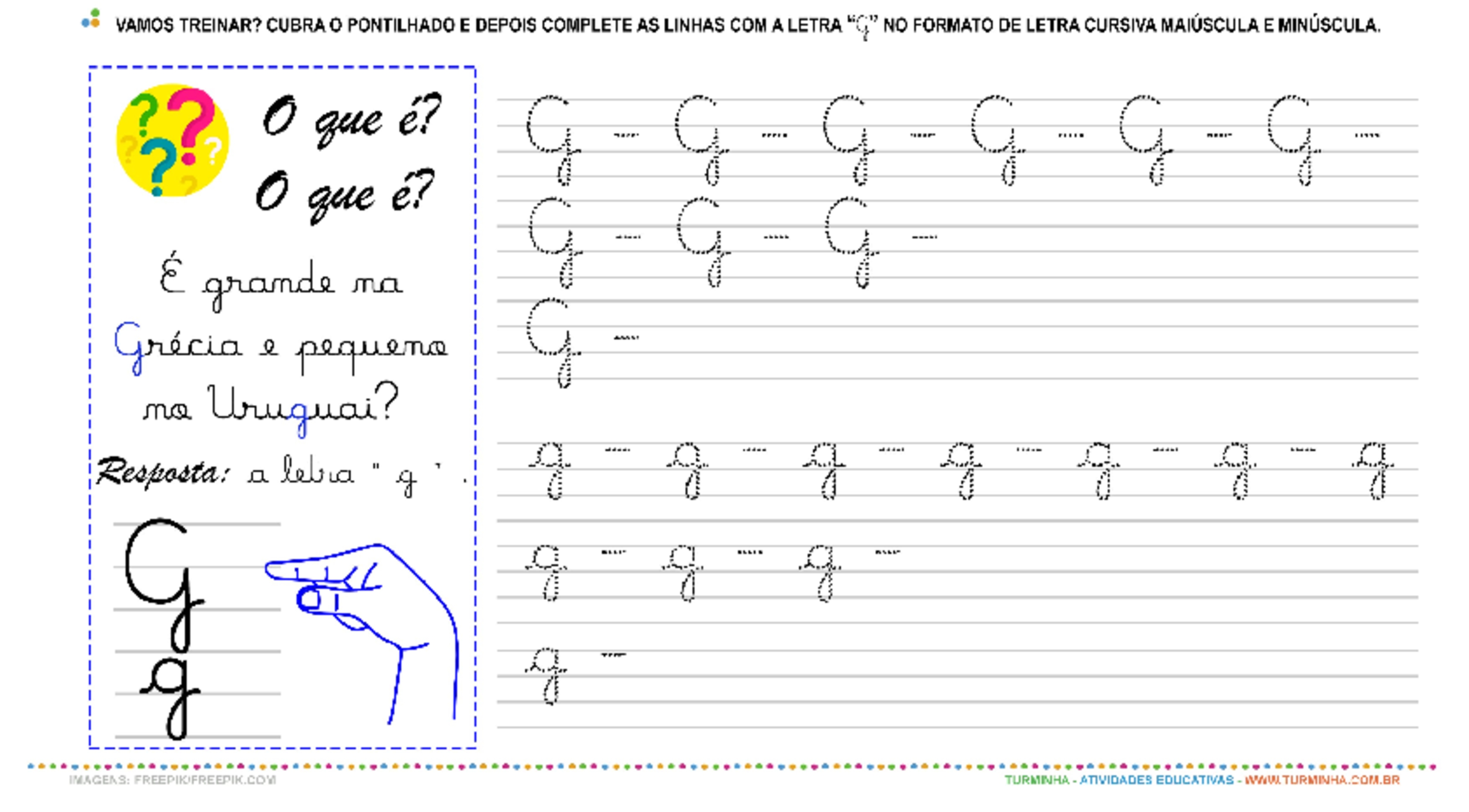 ATENÇAO!!!!VAMOS COMPLETAR COM AS LETRAS QUE FALTAM!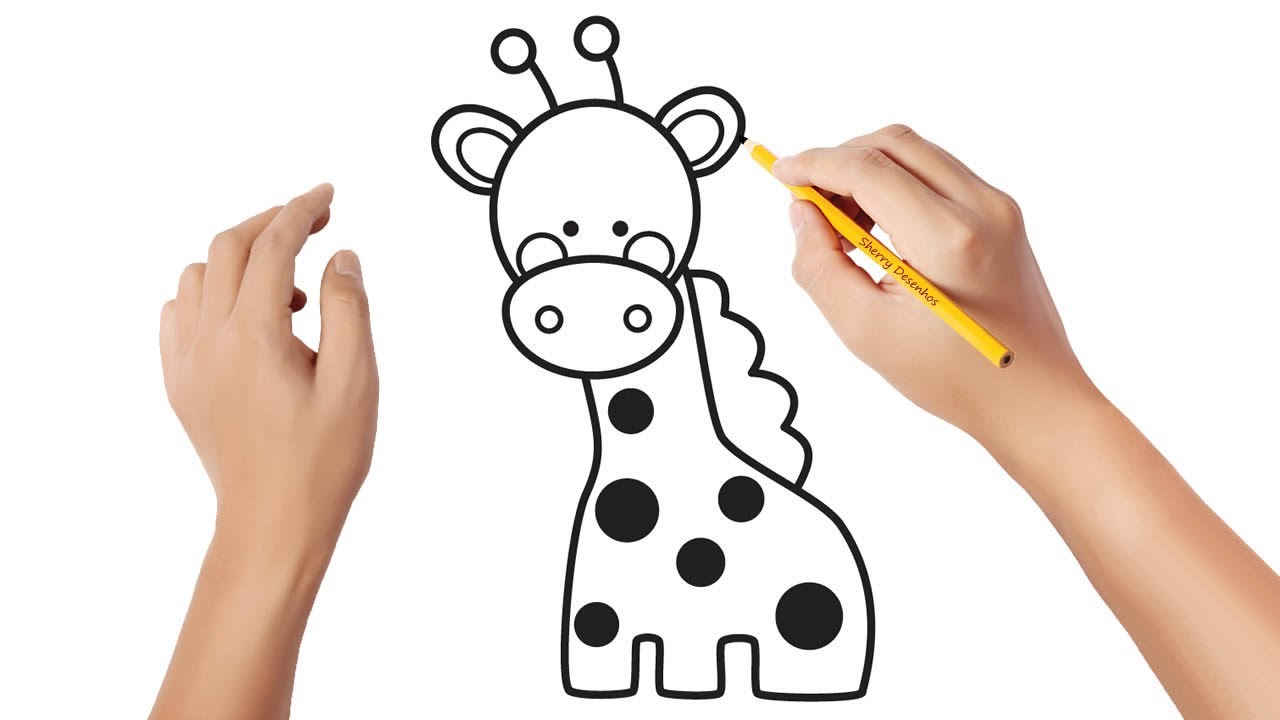 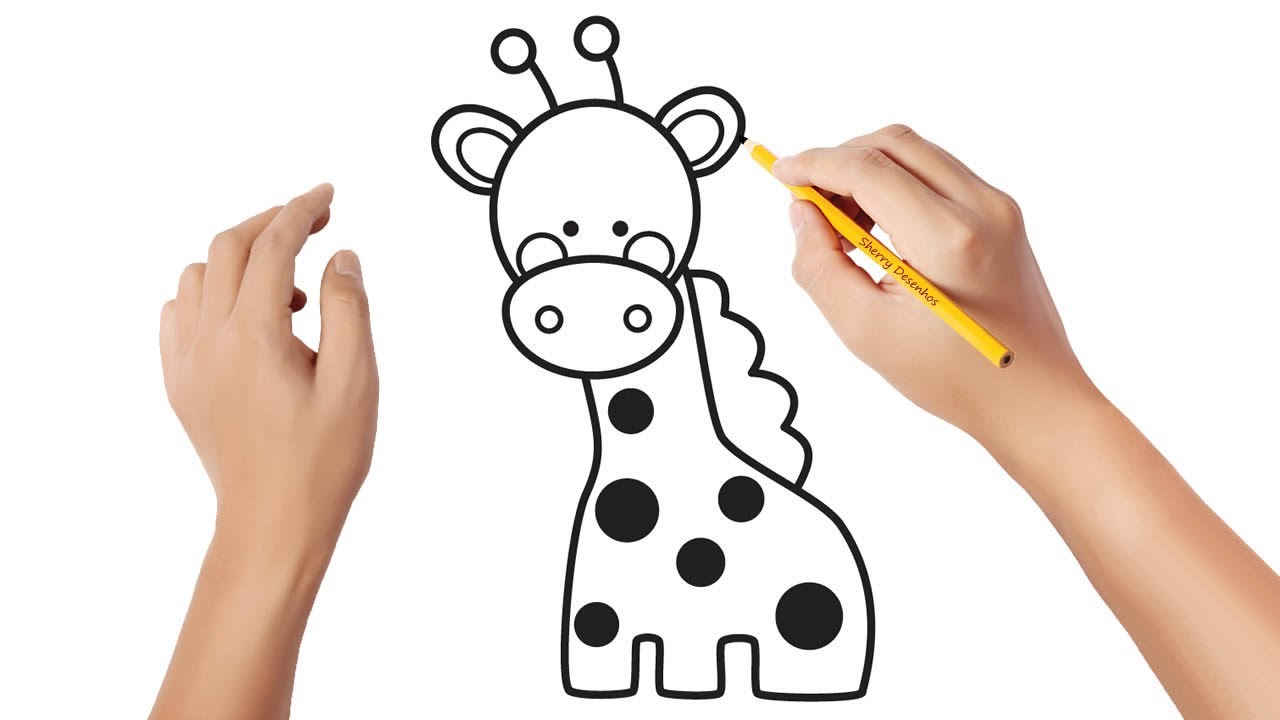 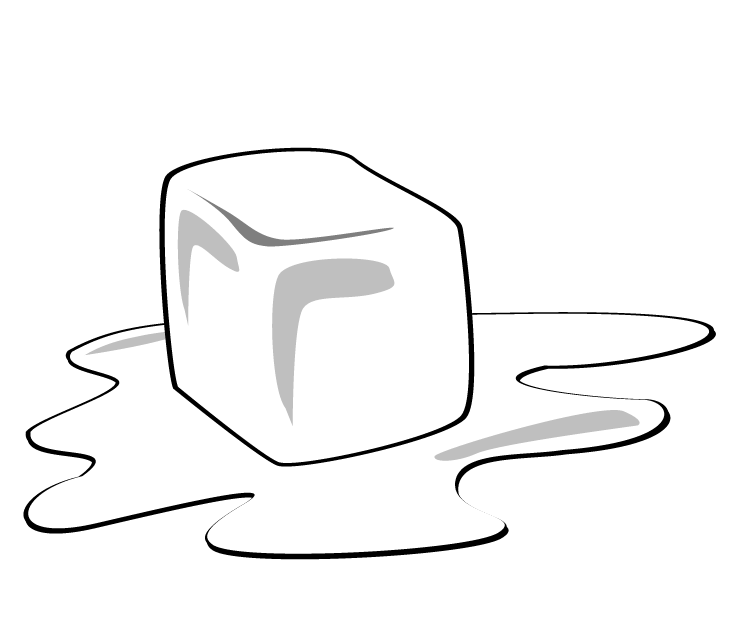 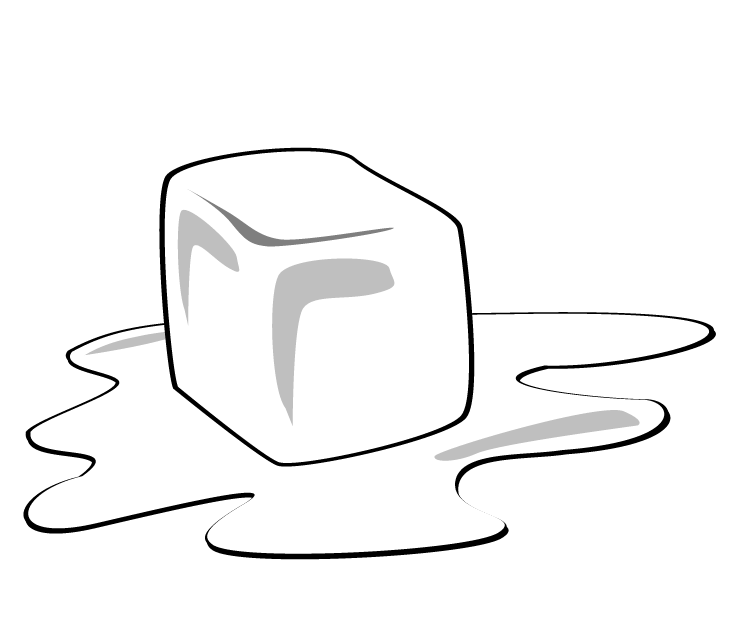 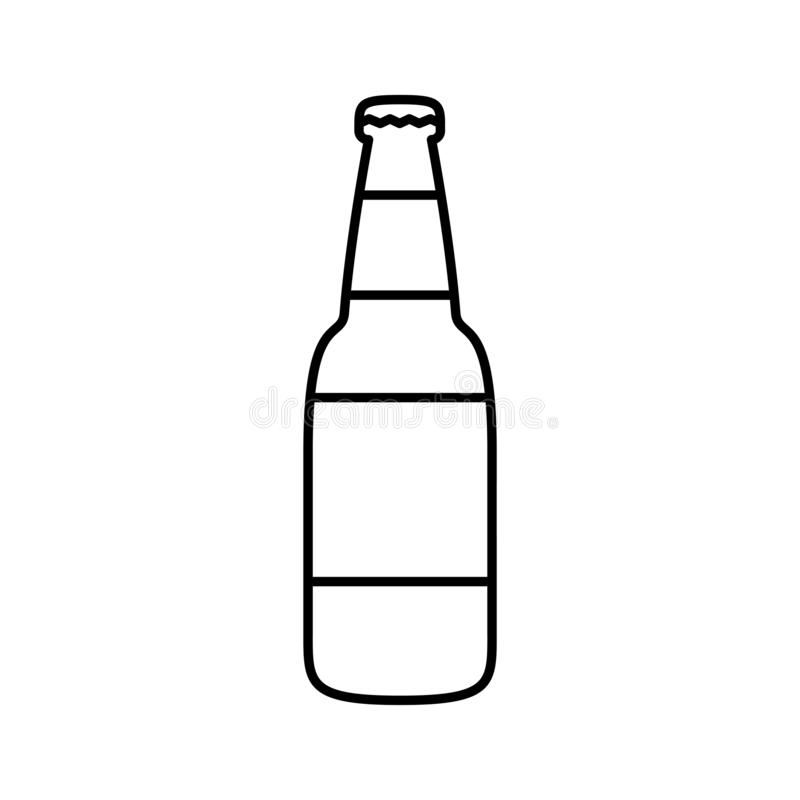 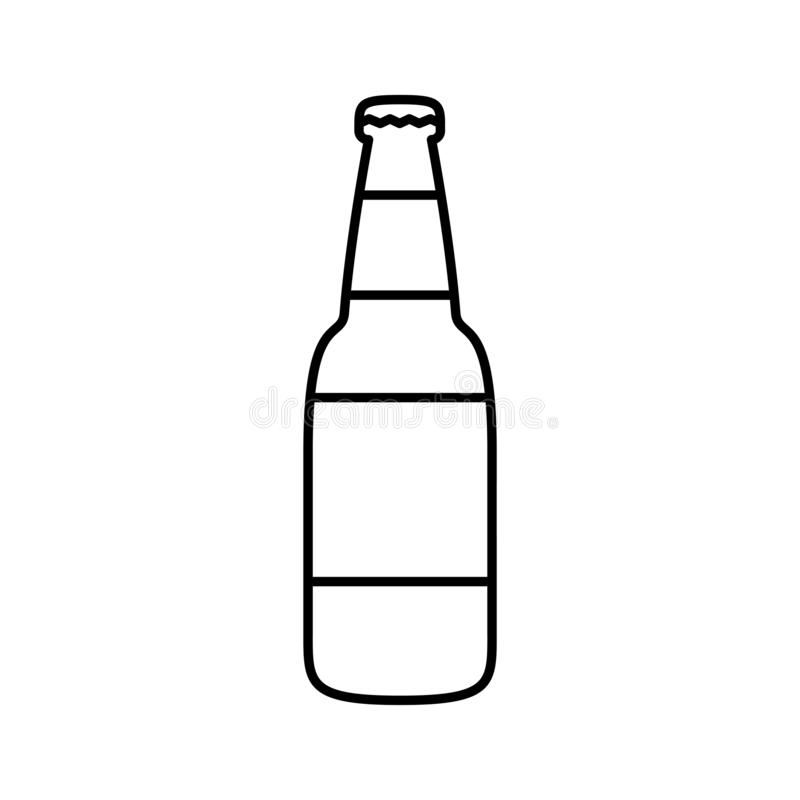 